Program –PALINOCKA16:00 – 20:00 – Warsztaty: wikliniarskie, garncarskie, przędzenie wełny, pokazy florystyczne i parowania kartofli, wicie wianków z kramem zielarskim - konkurs na najpiękniejszy wianek, jadło świętojańskie i kuchy z lubczykiem, Dawna Polska Wieś, stoisko powroźnika i bednarza, Komnata Świętojańska Bąbelkowy Świat - animacje z bańkami mydlanymi i balonami, wystawa pt. " Historia Świętojanek", Wioska Chlebowa - prezentacja, wypiekanie podpłomyków, Wioska Górnicza - strzelanie z procy, zabawy z felgami, Wioska Miodowa z wytwarzaniem świec, szukanie kwiatu paproci, zbiórka dla Wiktora, Stoisko z alpakami, Prezentacja Powiatowego Centrum Pomocy Rodzinie: stoisko z wyrobami rękodzielniczymi, stoisko z malowaniem twarzy, stoisko promocyjne PROW 2014-2020, zabawy animacyjne ze szczudlarzem, wesołe miasteczko. gastronomia na miejscu16:00-17:00 – Występ artystów z GOKu: Soliści ze Studia Piosenki, grupy taneczne: HeroDance, Agatki)17:00 - 18:00 Rycerze Komuntrii Radzyńskiej - pokaz18:00 – 19:00 Występ Kapeli Podwórkowej „Z Kopyta”19:00 – 22:00 Biesiada Świętojańska - DJ Horse22:00 – 23:30 Obrzęd Świętojański w wykonaniu Grupy Ogniowej „JumpFire” z Koszalina pt. „Leśne Licho”22:30 – 24:00 Biesiada świętojańska - DJ Horse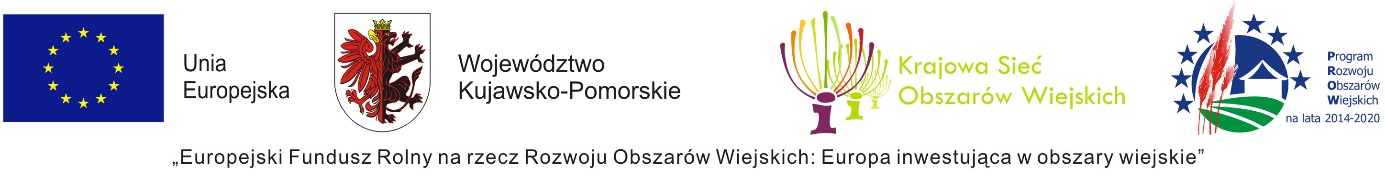 Program – 6 lipca – Dni Gminy15:00 – 18:00 Wystawa pojazdów pożarniczych i militarnych16:00 Parada pojazdów OSP (trasa Gostycyn – Pruszcz – Bagienica – Mała Klonia – Wielka Klonia – Gostycyn)16:00 Przejażdżka drezyną z dworca PKP w Gostycynie (bilety 25 zł/20zł)16:00 – 17:00 występ Solistów z GOK17:00 - Przejażdżka drezyną z dworca PKP w Gostycynie (bilety 25 zł/20zł)ok. 17:00 – 17:15 Występ Seniorów z Domu Dziennego Pobytu „Borowiacki Wigor”ok. 17:15 – 17:20 Występ „Obsesji” z GOK Gostycyn17:20 – 18:00 Losowanie nagród - loteria18:00 Przejażdżka drezyną z dworca PKP w Gostycynie (bilety 25 zł/20zł)18:00 – 19:00 Koncert zespołu NAGŁA ZMIANA KLIMATU z Człuchowa19:00 Przejażdżka drezyną z dworca PKP w Gostycynie (bilety 25 zł/20zł)19:00 – 20:00 Losowanie nagród cenniejszych – loteria20:00 Przejażdżka drezyną z dworca PKP w Gostycynie (bilety 25 zł/20zł)20:00 – 21:30 Gwiazda wieczoru – 2 plus 121:00 Przejażdżka drezyną z dworca PKP w Gostycynie (bilety 25 zł/20zł)21:30 Losowanie nagrody głównej - roweru22:00 Przejażdżka drezyną z dworca PKP w Gostycynie (bilety 25 zł/20zł)22:00 – 1:00 Gala Disco Polo Show z tancerkami i FireShowPoza tym:- Darmowa grochówka z kotła, zbiórka dla Wiktora, konkursy dla uczestników festynu, przejażdżki samochodami zabytkowymi, repliki broni, strzelnica, atrakcje dla dzieci -  malowanie twarzy, plecenie warkoczyków, malowanie włosów, Kącik Malucha, skręcanie balonów, zamek dmuchany, gastronomia na miejscu